Publicado en Ibiza el 07/08/2019 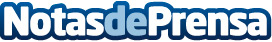 Mural gigante creado entre artistas urbanos y discapacitados en IbizaLos miembros de la asociación de Aspanadif y el artista multimedia Necko, inauguraron ayer el mural / graffiti en el que han trabajado durante varias semanas con "mucha ilusión y siempre con una sonrisa". Con este proyecto, el artista Necko ( www.neckoart.com ), quiso demostrar que "las personas con discapacidad pueden hacer tareas complejas y trabajar además de ser creativos, responsables y resolutivos". La obra de 75x9m se realizo conjuntamente entre miempros de aspanadif, Necko, Jerom y otros artistasDatos de contacto:Graciela Carrillo RosalesEquipo de prensa de nEcKo, artista multimedia+34 639 827 338Nota de prensa publicada en: https://www.notasdeprensa.es/mural-gigante-creado-entre-artistas-urbanos-y_1 Categorias: Nacional Artes Visuales Sociedad Baleares Turismo Solidaridad y cooperación http://www.notasdeprensa.es